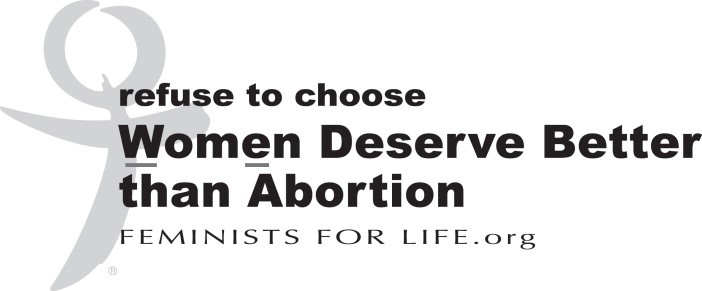 Please provide core support through monthly Electronic Fund Transfer (Membership included)I want my bank to transfer monthly donations to Feminists for Life of America.  My authorization to charge my account shall be the same as if I had personally signed a check to FFLA.  This authorization shall remain in effect until I notify FFLA or my bank in writing that I wish to end this agreement and FFLA or my bank has had a reasonable amount of time to act on my request.  A record of each charge will be included in my regular bank statements and will serve as my receipt.PLEASE CHOOSE ONE:Amount of monthly pledge ($5.00 minimum) $___________I want to increase my current monthly donation to FFL from $__________ to $_________)Be sure to include a voided check from your account to show the bank’s address and your account number.Electronic fund transfer will begin the first business day of the month after receipt.  THANK YOU!PRINT NAME___________________________________________   PHONE_________________________SIGNATURE_____________________________________________   DATE__________________________ADDRESS____________________________________________ CITY_______________________________ STATE________   ZIP__________________   EMAIL_____________________________________________MAIL THIS FORM TO:  		FFLAPO Box 151567Alexandria, VA  22315